STRATFORD HEALTH CENTRE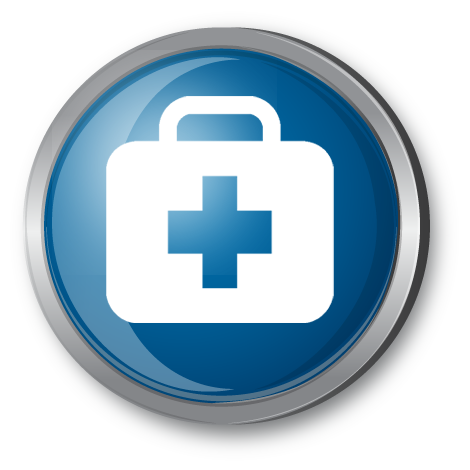 PRIVACY NOTICE FOR CONTRACTORSIn accordance with the General Data Protection Regulation (GDPR), we have implemented this privacy notice to inform you of the types of data we process about you. We also include within this notice the reasons for processing your data, the lawful basis that permits us to process it, how long we keep your data for and your rights regarding your data.DATA PROTECTION PRINCIPLESUnder GDPR, all personal data obtained and held by us must be processed according to a set of core principles. In accordance with these principles, we will ensure that:processing is fair, lawful and transparent data is collected for specific, explicit, and legitimate purposesdata collected is adequate, relevant and limited to what is necessary for the purposes of processingdata is kept accurate and up to date. Data which is found to be inaccurate will be rectified or erased without delaydata is not kept for longer than is necessary for its given purposedata is processed in a manner that ensures appropriate security of personal data including protection against unauthorised or unlawful processing, accidental loss, destruction or damage by using appropriate technical or organisation measureswe comply with the relevant GDPR procedures for international transferring of personal dataTYPES OF DATA HELDWe keep several categories of personal data about you in order to carry out effective and efficient processes. We keep this data in a file relating to each contractor and we also hold the data within our computer systems, for example, our accounts systems.Specifically, we hold the following types of data:personal details such as name, address, phone numbersyour photographyour gendermarital status bank account detailspayment rates	CCTV footage	building access card recordsCOLLECTING YOUR DATAYou provide several pieces of data to us directly during any contract negotiation period, for example your name and address, and subsequently upon the start of your engagement, for example, your bank details.In some cases, we will collect data about you from third parties, such as intermediaries who may act as an introducer.Personal data is kept in files or within the Company’s HR and IT systems.LAWFUL BASIS FOR PROCESSINGThe law on data protection allows us to process your data for certain reasons only. In the main, we process your data in order to comply with a legal requirement, in order to perform the contract we have with you or in pursuit of our legitimate interests. The information below categorises the types of data processing we undertake and the lawful basis we rely on.SPECIAL CATEGORIES OF DATASpecial categories of data are data relating to your: healthsex lifesexual orientationraceethnic originpolitical opinionreligiontrade union membership genetic and biometric data.Most commonly, we will process special categories of data when the following applies:you have given explicit consent to the processing we must process the data in order to carry out our legal obligations we must process data for reasons of substantial public interestyou have already made the data public. We do not need your consent if we use special categories of personal data in order to carry out our legal obligations. However, we may ask for your consent to allow us to process certain particularly sensitive data. If this occurs, you will be made fully aware of the reasons for the processing. As with all cases of seeking consent from you, you will have full control over your decision to give or withhold consent and there will be no consequences where consent is withheld. Consent, once given, may be withdrawn at any time. There will be no consequences where consent is withdrawn.FAILURE TO PROVIDE DATAYour failure to provide us with data may mean that we are unable to fulfil our requirements for entering into a contract with you or performing the contract that we have entered into.CRIMINAL CONVICTION DATAWe will only collect criminal conviction data where it is appropriate given the nature of the services you are to provide to us and where the law permits us. This data will usually be collected during contract negotiation, however, may also be collected during your engagement. We use criminal conviction data to determine your suitability, or your continued suitability for the engagement. WHO WE SHARE YOUR DATA WITHEmployees within our company who have responsibility for recruitment, administration of payment and contractual benefits and the carrying out performance related procedures will have access to your data which is relevant to their function. All employees with such responsibility have been trained in ensuring data is processing in line with GDPR.  Data is shared with third parties for the following reasons: Administration of PayrollHR Advice and Employment Law support We may also share your data with third parties as part of a Company sale or restructure, or for other reasons to comply with a legal obligation upon us. We have a data processing agreement in place with such third parties to ensure data is not compromised. Third parties must implement appropriate technical and organisational measures to ensure the security of your data.
We do not share your data with bodies outside of the European Economic Area.PROTECTING YOUR DATAWe are aware of the requirement to ensure your data is protected against accidental loss or disclosure, destruction and abuse. We have implemented processes to guard against such. RETENTION PERIODSWe only keep your data for as long as we need it for, which will be at least for the duration of your engagement with us though in some cases we will keep your data for a period after your engagement has ended. Our retention period is 6 yearsAUTOMATED DECISION MAKINGAutomated decision making means making decision about you using no human involvement e.g. using computerised filtering equipment. No decision will be made about you solely on the basis of automated decision making (where a decision is taken about you using an electronic system without human involvement) which has a significant impact on you.DATA SUBJECT RIGHTS You have the following rights in relation to the personal data we hold on you:the right to be informed about the data we hold on you and what we do with itthe right of access to the data we hold on you. More information on this can be found in our separate policy on Subject Access Requeststhe right for any inaccuracies in the data we hold on you, however they come to light, to be corrected. This is also known as ‘rectification’the right to have data deleted in certain circumstances. This is also known as ‘erasure’the right to restrict the processing of the datathe right to transfer the data we hold on you to another party. This is also known as ‘portability’the right to object to the inclusion of any informationthe right to regulate any automated decision-making and profiling of personal data.More information can be found on each of these rights in our separate policy on your rights in relation to your data.CONSENTWhere you have provided consent to our use of your data, you also have the right to withdraw that consent at any time. This means that we will stop processing your data. MAKING A COMPLAINTIf you think your data rights have been breached, you are able to raise a complaint with the Information Commissioner (ICO). You can contact the ICO at Information Commissioner's Office, Wycliffe House, Water Lane, Wilmslow, Cheshire SK9 5AF or by telephone on 0303 123 1113 (local rate) or 01625 545 745.DATA PROTECTION COMPLIANCEOur Data Protection Officer is:CHRISTOPHER EATON, General Managerc.eaton@nhs.netActivity requiring your dataLawful basisCarry out the contract that we have entered into with you e.g. using your name, contact detailsPerformance of the contractEnsuring you receive paymentPerformance of the contractMaking decisions about who to enter into a contract withOur legitimate interestsBusiness planning and restructuring exercisesOur legitimate interestsDealing with legal claims made against usOur legitimate interestsPreventing fraudOur legitimate interestsEnsuring our administrative and IT systems are secure and robust against unauthorised accessOur legitimate interests